Dag Jonggivers, beste ouders!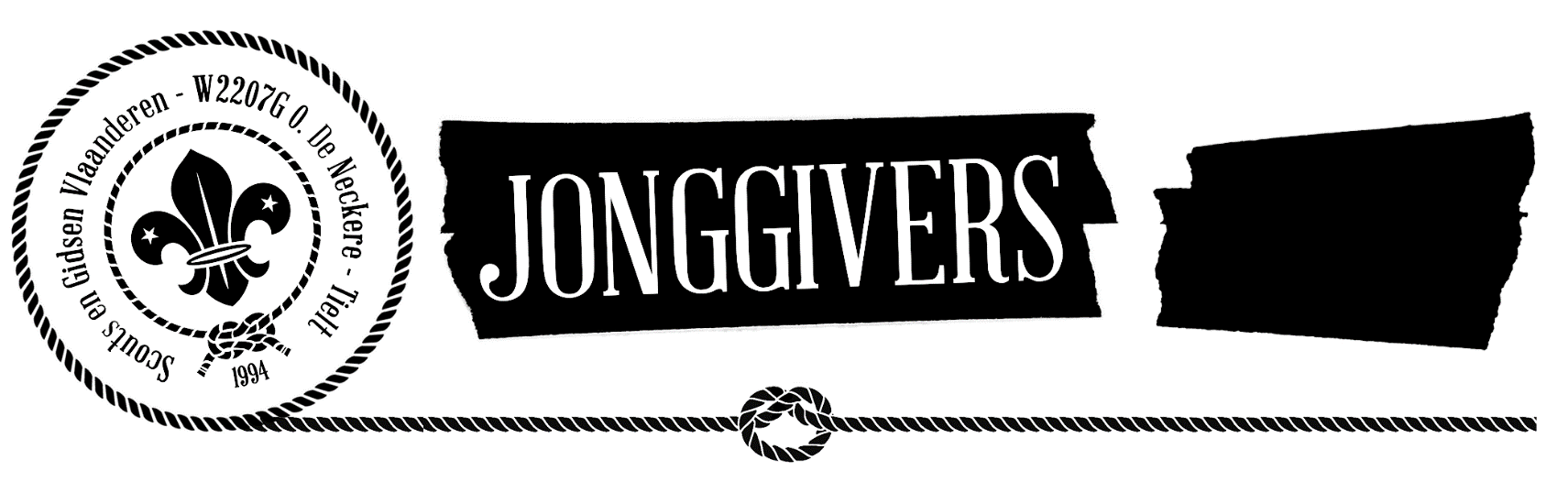 Het scoutsjaar is weer reeds een goede twee maand bezig, dus is het tijd voor een nieuwe brief. Hieronder nog enkele belangrijke zaken: De activiteiten gaan door van 14.00 tot 17.00 op Watewy, tenzij anders vermeld.Gelieve afwezigheid te melden voor vrijdagavond 20:00. We snappen dat er zich onverwachte omstandigheden kunnen voordoen, maar probeer ons daar alsnog van te verwittigen.We verwachten jullie in perfect scoutsuniform: een groene korte scoutsbroek of –rok, een beige scoutshemd en een rood-geel sjaaltje. De nieuwe jaartekens zijn ook reeds enkele weken uitgedeeld, probeer deze zeker zo snel mogelijk op het scoutshemd te bevestigen. Het is altijd handig als dingen genaamtekend zijn, zeker bij scoutskledij is dit aan te raden…We willen met de leiding er wel degelijk op steunen dat jonggivers gerust iets mogen meebrengen als vieruurtje. We hopen hierbij op het gezond verstand dat helpt bij de keuze van het vieruurtje. Snoep, chips en frisdrank zijn niet toegelaten. Belangrijk:
Vergeet niet dat u via het ziekenfonds vaak een compensatie kan krijgen voor kampen/weekend/inschrijving. U kan dergelijk attest aanvragen bij uw ziekenfonds en afgeven aan ons. Wij geven dit dan ingevuld + stempel terug. Bij deze nog enkele belangrijke data. Dit jaar gaan de jonggivers van 01 tot 03 maart op weekend, zoals hierboven vermeld. Het kamp gaat door in de periode van 5 tot 15 juli 2022. Hou deze data dus zeker en vast al vrij 😉!!Meer info vind je op www.scoutstielt.be en op www.facebook.com/groups/scoutstielt. Zijn er nog zaken onduidelijk, zit je nog met vragen of bedenkingen, dan mag je de takleiding altijd contacteren. Stevige scoutslinker, Jenssen, Arne, Rune, Esther, Guell, Roman, Milan, Julie, Achiel en Erasmus.December    December    December    02/1214u - 17u Gewone activiteitMisschien krijgen we vandaag wel eens speciaal bezoek!09/1214u - 17uGewone activiteit16/1220u - 22uKerstfeestje! 23/12/Geen activiteit30/12/Geen activiteitJanuariJanuariJanuari05/0120u - 22uFilmavond. Opgepast, dit is een Vrijdagavond!Jullie mogen zelf iets meenemen om te eten of te drinken, maar matigheid is een schone deugd ;)!13/0114u – 17uGewone activiteit met vervangleiding, want jullie vaste leiding heeft examens!20/0114u - 17uGewone activiteit met vervangleiding, want jullie vaste leiding heeft examens!27/0114u – 17uGewone activiteit met vervangleiding, want jullie vaste leiding heeft examens!FebruariFebruariFebruari03/0214u – 17uGewone activiteit met vervangleiding, want jullie vaste leiding heeft examens!10/02/Geen activiteit omwille van de lesvrije week17/0214u – 17uGewone activiteit24/02 14u – 17uGewone activiteitMaartMaartMaart01/03 t.e.m. 03/03Weekend!!!!! Jullie ontvangen nog een extra brief in het begin van het tweede semester met alle nodige info.